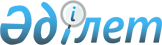 О переименовании улиц, микрорайона города Есиль Есильского районаПостановление акимата Есильского района Акмолинской области от 7 декабря 2017 года № а-12/376 и решение Есильского районного маслихата Акмолинской области от 7 декабря 2017 года № 21/3. Зарегистрировано Департаментом юстиции Акмолинской области 22 декабря 2017 года № 6244
      Примечание РЦПИ.

      В тексте документа сохранена пунктуация и орфография оригинала.
      В соответствии с подпунктом 5-1) статьи 12 Закона Республики Казахстан от 8 декабря 1993 года "Об административно-территориальном устройстве Республики Казахстан", с учетом мнения населения города, на основании заключения Акмолинской областной ономастической комиссии от 24 октября 2017 года, акимат Есильского района ПОСТАНОВЛЯЕТ и Есильский районный маслихат РЕШИЛ:
      1. Переименовать улицы, микрорайон города Есиль Есильского района:
      улицу Победы на улицу Женис;
      улицу Космонавтов на улицу Гарышкерлер;
      улицу Алматинская на улицу Алматы;
      улицу Ишимская на улицу Есиль;
      улицу Первомайская на улицу Бирлик;
      улицу Дорожная на улицу Акжол;
      улицы Целинная и Чкалова на улицу Тын игерушилер;
      улицу Степная на улицу Улы дала;
      улицу трасса Есиль-Жаксы на улицу Жана жол;
      микрорайон СМП-825 и улицу Убойная на микрорайон Батыс.
      2. Настоящее совместное постановление акимата Есильского района и решение Есильского районного маслихата вступает в силу со дня государственной регистрации в Департаменте юстиции Акмолинской области и вводится в действия со дня официального опубликования.
					© 2012. РГП на ПХВ «Институт законодательства и правовой информации Республики Казахстан» Министерства юстиции Республики Казахстан
				
      Аким Есильского района

Т.Ерсеитов

      Председатель сессии
районного маслихата

А.Ахметов

      Секретарь
районного маслихата

С.Агымбаева
